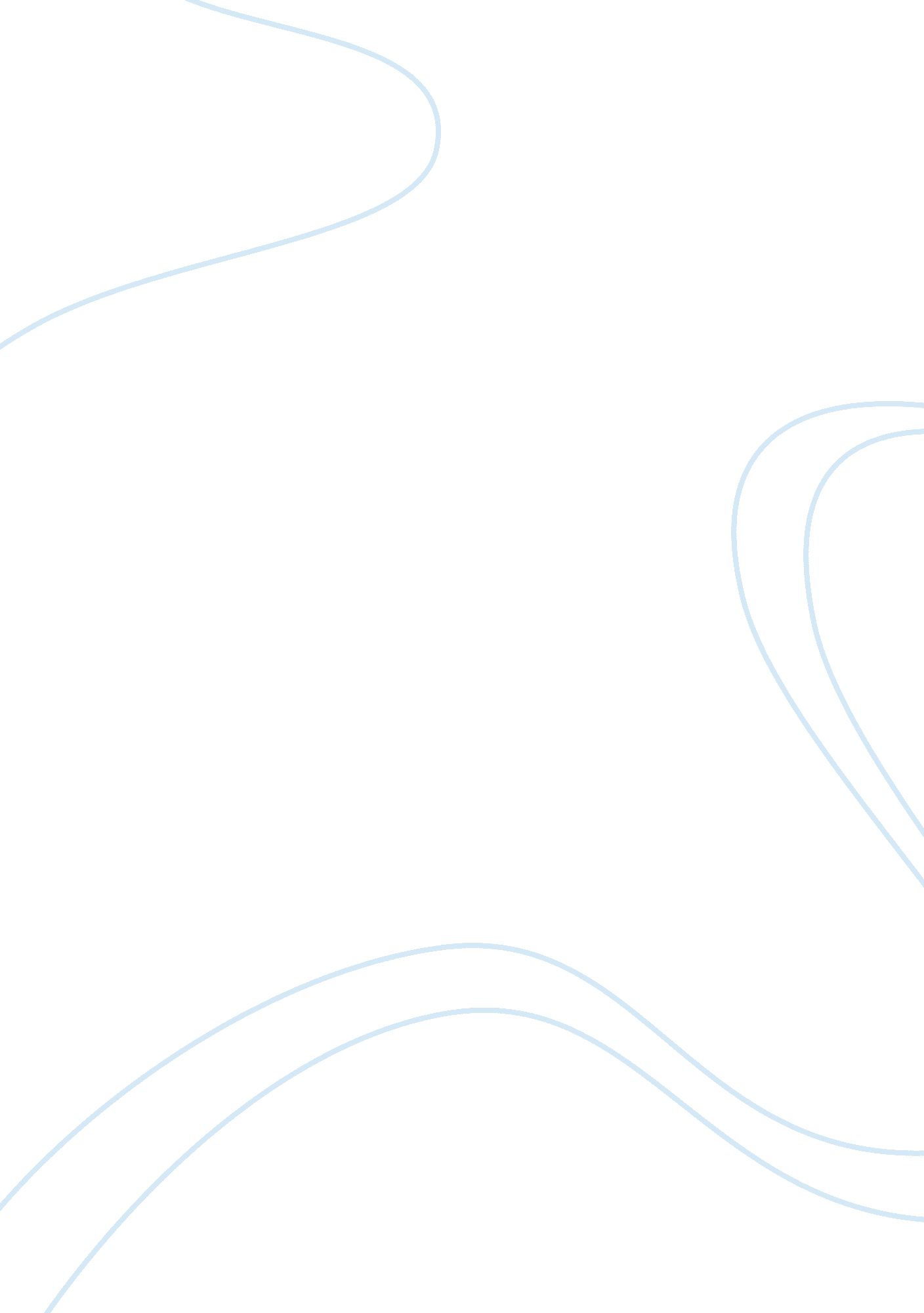 Example of political science critical thinkingSociology, Population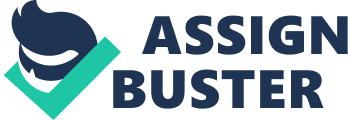 Current events essay: According to the news article; ‘’, retrieved from: . 
This article clearly depicts the current events being experienced in the Caribbean. Even after gaining the independence from colonization, the country stills lacks the motivation of developing its economy ahead due to the natives lack of experience. 
Nonetheless, the country gains from the results of the continuing rate of modernization experienced worldwide. Multiple investors are very willing to invest in the untapped potential from all areas particularly at such period when technology is approaching its peak. China is interested in investing in the Caribbean and improves the status of the country in return. Eventually both parties are going to benefit as the status of the natives would improve while China benefits from profits and its citizens gains employment. 
Modernity involves a changing the way of life amongst people. People keep adopting new ways of life, which are introduced mostly along their simple and native way of life. For instance, from roots and hunted foods, rearing was introduced amongst many people and they readily embraced it. This is an aspect of past, primarily within the past four centuries. 
Also, the natives lacked inner motivation as they perceived their pace of advancing to be slow. Individuals from the west had invented new ways of technology and life. Afterwards this technology was taken to the south but unfortunately, but they lacked knowledge on how to get these ideas. They could not invent their own approach into new ventures which had come up with such as technology. 
Despite of the native’s hard work they were restricted from carrying out new ventures as they were denied time. Those who became weak they were perceived to be valueless thus to do away with them they were killed. 
The practice from the Caribbean was spread to the other parts of the world such as the rest of American continent and finally to other continents. This was extended to Africa also inform of slave trade. As a result Africans were forcefully taken in large numbers to United States of America with a purpose of providing free labor. 
Humanity came via world’s intervention and intense revolution. When torture came to an end, the Americans who were already who acquired new homeland also got nationality by default. Intermarriages resulted and this gave rise to mixed races in various parts of the world. 
Natives of the African localities had simple ways of life. However, when the need for mechanizations and raw materials was introduced, they were forced to leave their traditional simple life and adopt the new lives which were modern in nature. Changing times was the great cause for modernization. Growing populations necessitated invention and adoption of new ways of life. 
The challenge brought by rising population forced people to explore new areas of life. The people who were weak were forced to explore into new areas. This depended on the strength of different types of people; they were either displaced or assimilated. These problems resulted to new ways of survival and defense. Mostly, these ways of life through trial and error while others were borrowed. Necessity compelled people to be creative and come up with new ways of life as a solution to the problems facing them. 
Invention of machines made many things fast and easy. This necessitated for more raw materials, thus calling for more land. Large land tracts of were cleared to give rise for agriculture and industries. As a result of sufficient food population was able to grow. Due to this rise in population resulted to the need for residential across the world such that population densities emerged. These densities grew to be towns which later became the cities. 
As a result of large population, improved ways of human resource became necessary. There was need for ensuring there was equal distribution of resources to prevent fights and rows from the people. 
Fights were sometimes unavoidable especially during invasions. Need for establishing population equilibrium resulted which required strength amongst large populations. Forces also emerged to enhance and protect order. Modern ways of fighting were invented through exploring new approaches of technology. Advancement and skills intensified in some places were exported into various parts of the world. References Ted Robert Gurr, Keith Jaggers, and Will H. Moore, " The Transformation of the Western State: The Growth of Democracy, Autocracy, and State Power since 1800," Studies in Comparative International Development 25 (Spring 1990). 
Michel rolphtrouillot. (2002). north atlantic universals: Analytical Fictions, 1492-1945 